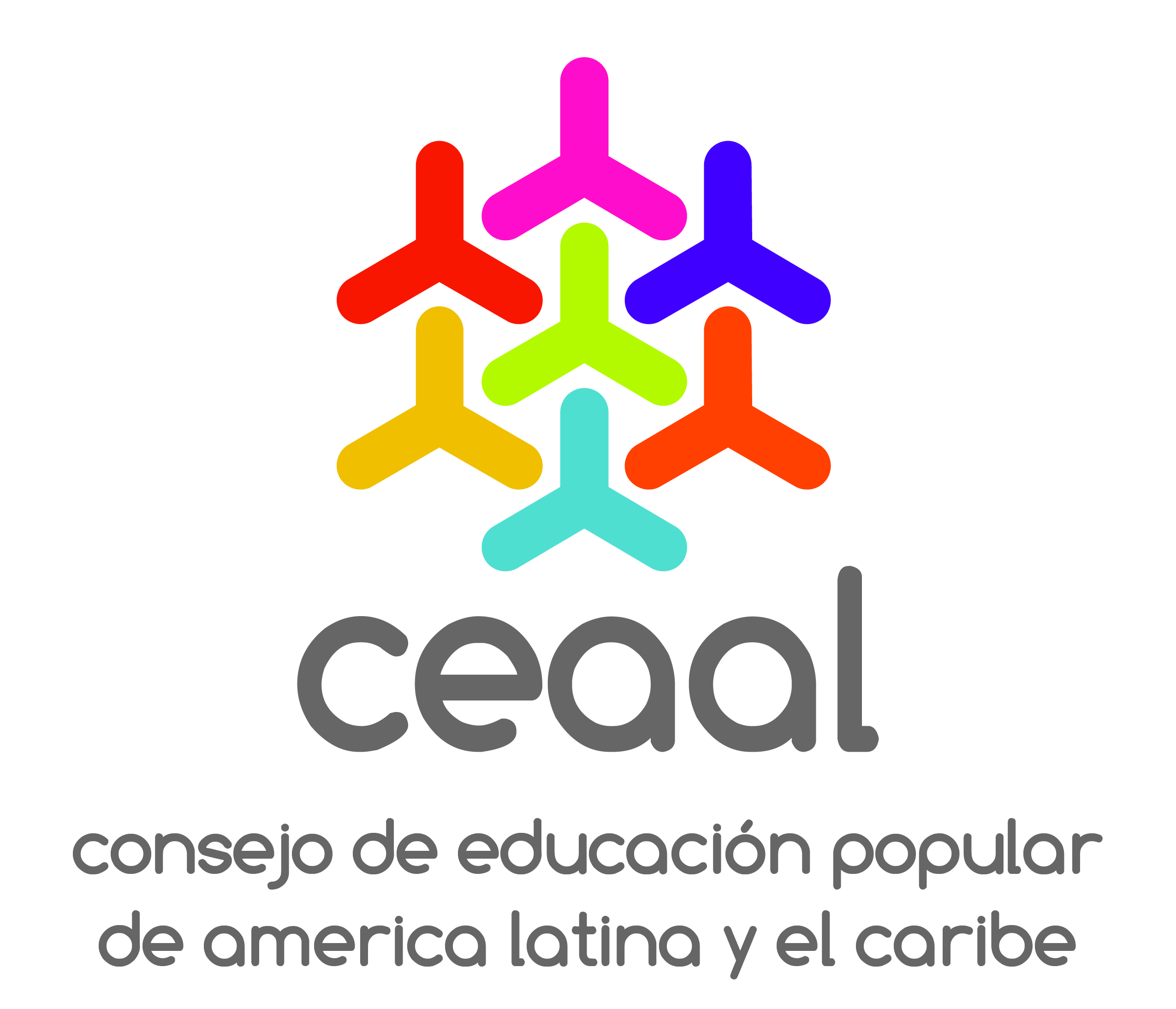 Política de afiliación al CEAALEl CEAAL es un Movimiento de Educación Popular y de Educadores y Educadoras Populares, lo integran Organizaciones Civiles, Sociales, Movimientos, Redes, Universidades y personas articuladas a los colectivos nacionales y grupos de trabajo. De acuerdo a nuestros estatutos, las organizaciones, movimientos o personas que deseen afiliarse al CEAAL deben ponerse en contacto con el Enlace y Membresía de cada país, para que luego esta información sea presentada al Equipo de Coordinación Estratégico y de su visto bueno.El procedimiento para afiliarse es el siguiente:Comunicación con el Enlace Nacional, para compartir su interés en afiliarse y compartir el trabajo que realizan. Esta información se hace llegar a través de la ficha de afiliación (abajo añadida); copia digitalizada del acta constitutiva o documento de principios de la organización.Análisis en el Colectivo CEAAL del país que corresponda para tomar la decisiónCarta de aceptación del Colectivo Nacional del país que corresponda.Visto bueno del Equipo de Coordinación EstratégicaEmisión de carta de afiliado.La membresía del CEAAL tiene, entre otros, los siguientes derechos:Participar en las actividades nacionales, regionales y continentales organizadas por el CEAAL, en coordinación con su Colectivo Nacional.Participar en las Asambleas Generales e Intermedias, Ordinarias y Extraordinarias con derecho a voz y voto en forma personal o delegada, siempre que estén al día en sus cuotas.Acceder a los canales de comunicación del CEAAL para socializar sus producciones e informaciones.Recibir los materiales de la producción intelectual del CEAAL.Toda la membresía del CEAAL tienen, entre otras, las siguientes obligaciones:Cumplir los objetivos y metas que CEAAL se ha propuesto, así como los acuerdos que emanen de la Asamblea General.Participar en las actividades de los colectivos nacionales, las regiones y de las redes.Participar en las Asambleas Generales e Intermedias del CEAAL en forma directa o delegada.Aportar anualmente la cuota de Membresía, la cual es la siguiente: para ONG y Universidades USD $120.00, para Organizaciones Sociales, Redes y Movimientos USD $100.00, para personas USD $60.00, deberá ser cubierta en los tres primeros meses del año.Ficha de afiliación al CEAALFecha:Fecha:DATOS INSTITUCIONALESDATOS INSTITUCIONALESDATOS INSTITUCIONALESNombre:Nombre:Nombre:Siglas:Siglas:Siglas:Fecha y lugar de fundación:Fecha y lugar de fundación:Fecha y lugar de fundación:Dirección física:Dirección física:Dirección física:Teléfonos:Teléfonos:Teléfonos:Correo electrónico:Correo electrónico:Correo electrónico:Página web / blog:Página web / blog:Página web / blog:Skype:Skype:Skype:Facebook:Facebook:Facebook:Whatsap:Whatsap:Whatsap:Representante legal:Representante legal:Representante legal:Director/a:Director/a:Director/a:2. QUEHACER INSTITUCIONAL2. QUEHACER INSTITUCIONAL2. QUEHACER INSTITUCIONALObjetivos:Objetivos:Objetivos:Actividades de Educación Popular que realiza (puede anexar un powerpoint, fotos y documentos)Actividades de Educación Popular que realiza (puede anexar un powerpoint, fotos y documentos)Actividades de Educación Popular que realiza (puede anexar un powerpoint, fotos y documentos)Sujetos de su acciónSujetos de su acciónSujetos de su acciónÁreas temáticas en las cuáles desarrolla su actividadÁreas temáticas en las cuáles desarrolla su actividadÁreas temáticas en las cuáles desarrolla su actividadArticulación en redes nacional / regionales / internacionalesArticulación en redes nacional / regionales / internacionalesArticulación en redes nacional / regionales / internacionales3. PERSONALIDAD JURÍDICA (Si la tiene)3. PERSONALIDAD JURÍDICA (Si la tiene)3. PERSONALIDAD JURÍDICA (Si la tiene)Objeto Social:Objeto Social:Objeto Social:Anexar documento formal / legal de constitución en PDF.Anexar reglamentoAnexar documento formal / legal de constitución en PDF.Anexar reglamentoAnexar documento formal / legal de constitución en PDF.Anexar reglamento4. REFERENCIAS.(Indique el nombre de dos organizaciones que lo conozcan y puedan dar cuenta de su experiencia)4. REFERENCIAS.(Indique el nombre de dos organizaciones que lo conozcan y puedan dar cuenta de su experiencia)4. REFERENCIAS.(Indique el nombre de dos organizaciones que lo conozcan y puedan dar cuenta de su experiencia)Nombre:Ciudad:País:Tel:Correo e:Nombre:Ciudad:País:Tel:Correo e:Nombre:Ciudad:País:Tel:Correo e:(nombre)Representante Legal(nombre)Director/a – Coordinador/a